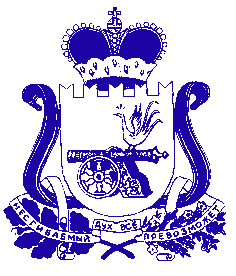 АДМИНИСТРАЦИЯ МУНИЦИПАЛЬНОГО ОБРАЗОВАНИЯ «ТЕМКИНСКИЙ РАЙОН» СМОЛЕНСКОЙ ОБЛАСТИРАСПОРЯЖЕНИЕот 20 сентября 2013 г.№ 314р                                                                           с. ТемкиноОб определении перечня лиц, осуществляющих                            муниципальный жилищный контроль на территории                                                            муниципального образования Темкинского сельского                                      поселения Темкинского района Смоленской области  В соответствии с Федеральным Законом от 06 октября 2003 года № 131-ФЗ «Об общих принципах организации местного самоуправления в Российской Федерации», Жилищным кодексом Российской Федерации от 29 декабря 2004 года № 188-ФЗ, законом Смоленской области от 28 сентября 2012 года № 74-з «О порядке осуществления уполномоченными органами местного самоуправления муниципальных образований Смоленской области муниципального жилищного контроля и порядке взаимодействия уполномоченных органов местного самоуправления муниципальных образований Смоленской области, осуществляющих муниципальный жилищный контроль, с уполномоченным органом исполнительной власти Смоленской области, осуществляющим региональный государственный жилищный надзор, при организации и осуществлении муниципального жилищного контроля», Уставом Темкинского сельского поселения Темкинского района Смоленской области, принятым решением Совета депутатов Темкинского сельского поселения Темкинского района Смоленской области от 25 октября 2005 года № 11, Положением о муниципальном жилищном контроле на территории муниципального образования Темкинского сельского поселения Темкинского района Смоленской области, утвержденным решением Совета депутатов Темкинского сельского поселения Темкинского района Смоленской области от 04 июня 2013 года №14,  1. Определить перечень лиц, осуществляющих муниципальный жилищный контроль на территории муниципального образования Темкинского сельского поселения Темкинского района Смоленской области согласно приложению.   2. Внести в должностные инструкции лиц, определенных для осуществления муниципального жилищного контроля, функции по осуществлению муниципального жилищного контроля.3. Разместить настоящее распоряжение на сайте Администрации муниципального образования «Темкинский район» Смоленской области в системе Интернет. 4. Контроль по исполнению данного распоряжения возложить на заместителя Главы Администрации муниципального образования «Темкинский район» Смоленской области В.И. Волкова. Глава Администрациимуниципального образования«Темкинский район» Смоленской области                                                Р.В. ЖуравлевПриложение к распоряжениюАдминистрации муниципального образования «Темкинский район» Смоленской областиот _______________ № ____Перечень лиц, осуществляющих муниципальный жилищный контроль на территории муниципального образования Темкинского сельского поселения Темкинского района Смоленской области:- Ведущий специалист отдела Администрации муниципального образования «Темкинский район» Смоленской области по организации и обеспечению исполнительно-распорядительных полномочий муниципального образования Темкинского сельского поселения Елена Викторовна Ястребова.